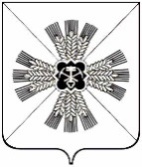 РОССИЙСКАЯ ФЕДЕРАЦИЯКЕМЕРОВСКАЯ ОБЛАСТЬ - КУЗБАССПРОМЫШЛЕННОВСКИЙ МУНИЦИПАЛЬНЫЙ ОКРУГСОВЕТ НАРОДНЫХ ДЕПУТАТОВПРОМЫШЛЕННОВСКОГО МУНИЦИПАЛЬНОГО ОКРУГА1-й созыв, 9-е заседаниеРЕШЕНИЕот 18.06.2020 № 173пгт. ПромышленнаяОб утверждении учетной нормы и нормы предоставления площади жилого помещения по договору социального наймаВ соответствии со статьей 50 Жилищного кодекса Российской Федерации, Совет народных депутатов Промышленновского муниципального округаРЕШИЛ:1. Установить учетную норму площади жилого помещения (далее – учетная норма) в размере 12,5 квадратных метров общей площади жилого помещения на каждого члена семьи. Учетной нормой является минимальный размер площади жилого помещения, исходя, из которого определяется уровень обеспеченности граждан общей площадью жилого помещения в целях их принятия на учет в качестве нуждающихся в жилых помещениях.2. Установить норму предоставления площади жилого помещения по договору социального найма (далее – норма предоставления) в размере:- для одиноких граждан – 18 квадратных метра общей площади жилого помещения;- для семьи из 2 человек – 26,5 квадратных метра общей площади жилого помещения;- при составе семьи 3 и более человек – по 13,5 квадратных метра общей площади жилого помещения.При предоставлении жилого помещения допускается отклонение от установленной нормы в размере 1 квадратного метра общей площади.При определении общей площади жилого помещения, предоставляемого по договору социального найма гражданину, имеющему в собственности жилое помещение, учитывается площадь жилого помещения, находящегося у него в собственности.При предоставлении гражданину жилого помещения по договору социального найма учитываются действия и гражданско-правовые сделки с жилыми помещениями, совершение которых привело к уменьшению размера занимаемых жилых помещений или к их отчуждению. Указанные сделки и действия учитываются за пять лет, предшествующих предоставлению гражданину жилого помещения по договору социального найма, но не менее чем за пять лет.Жилое помещение по договору социального найма может быть предоставлено общей площадью, превышающей норму предоставления на одного человека, но не более чем в два раза, если такое жилое помещение представляет собой одну комнату или однокомнатную квартиру либо предназначено для вселения гражданина, страдающего одной из тяжелых форм хронических заболеваний, указанных в предусмотренном пунктом 4 части 1 статьи 51 Жилищного кодекса Российской Федерации перечне.3. Признать утратившими силу:- постановление Промышленновского районного Совета народных депутатов от 15.09.2005 № 198 «Об утверждении норм учета нуждающихся в жилье и предоставлении жилья по договорам социального найма»;- решение Совета народных депутатов Промышленновского муниципального района от 23.09.2010 № 116/1 «О внесении изменений в постановление Промышленновского районного Совета народных депутатов                     от 15.09.2005 № 198 «Об утверждении норм учета нуждающихся в жилье и предоставлении жилья по договорам социального найма»;- решение Совета народных депутатов Промышленновского муниципального района от 22.12.2016 № 261 «О внесении изменений в постановление Промышленновского районного Совета народных депутатов                     от 15.09.2005 № 198 «Об утверждении норм учета нуждающихся в жилье и предоставлении жилья по договорам социального найма».4. Настоящее решение подлежит опубликованию в районной газете «Эхо» и обнародованию на официальном сайте администрации Промышленновского муниципального округа в сети Интернет.5. Контроль за исполнением настоящего решения возложить на комитет по вопросам социальной политики (А.Н. Воронков).6. Настоящее решение вступает в силу с даты опубликования в районной газете «Эхо».ПредседательСовета народных депутатов Промышленновского муниципального округа                        Е.А. ВащенкоГлаваПромышленновского муниципального округа                            Д.П. Ильин